Jižní Evropa1.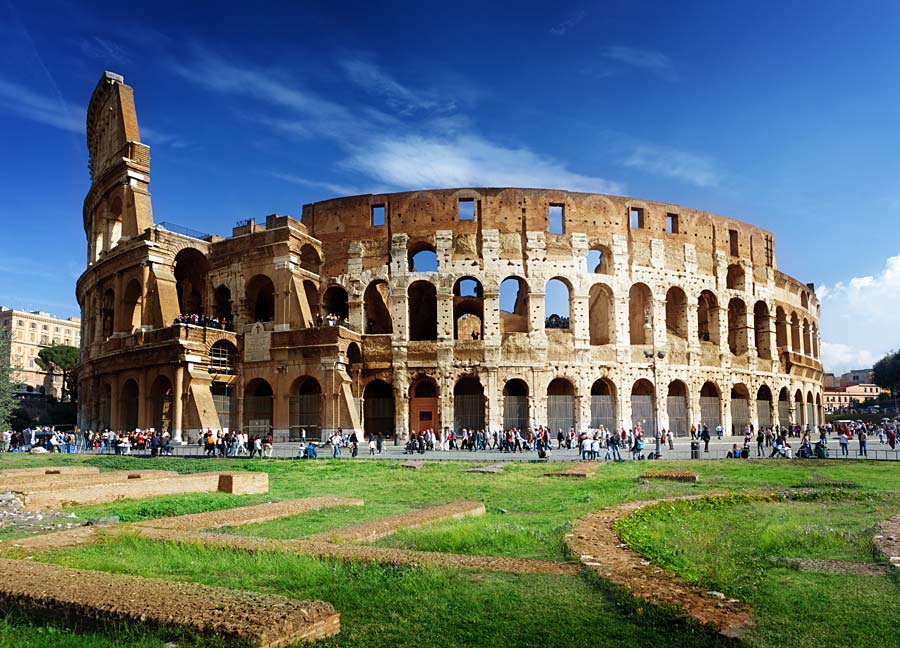 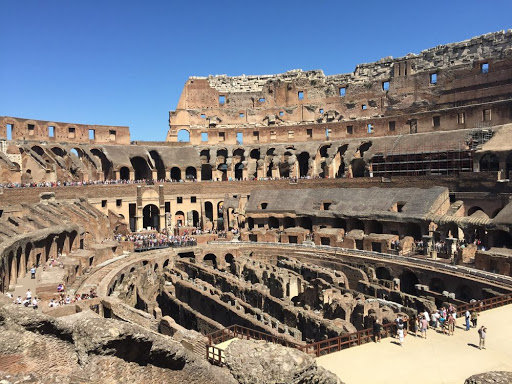 2.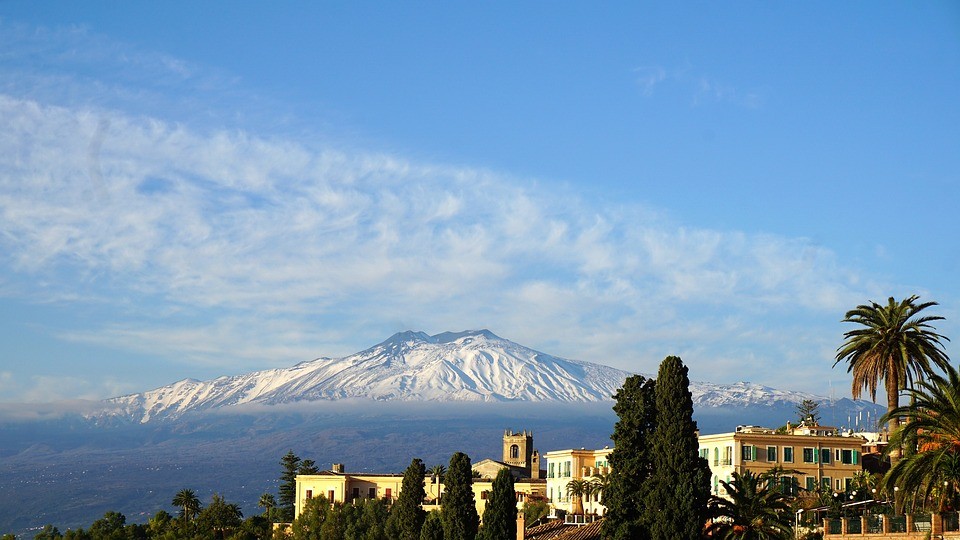 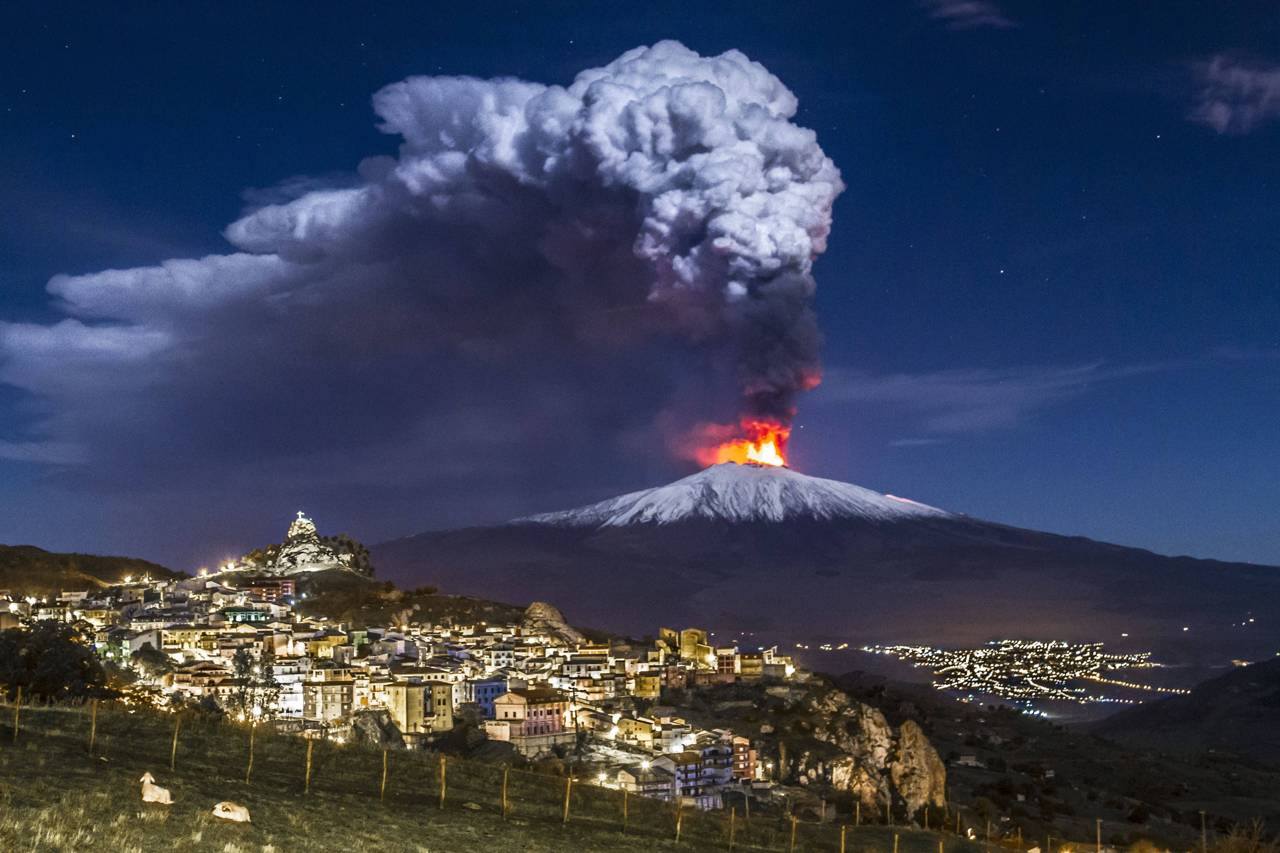 3.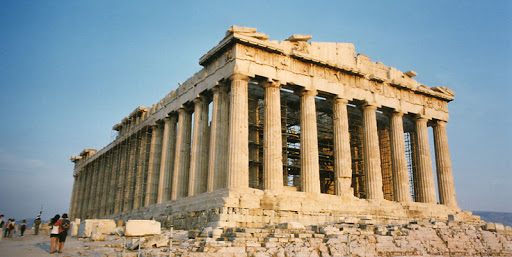 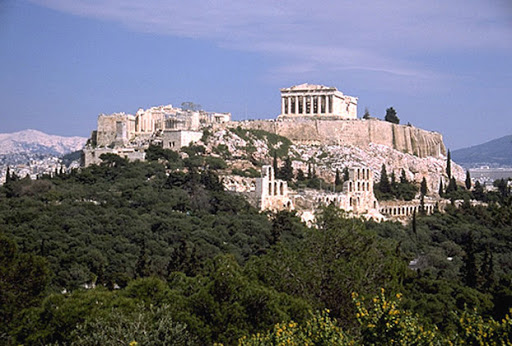 4.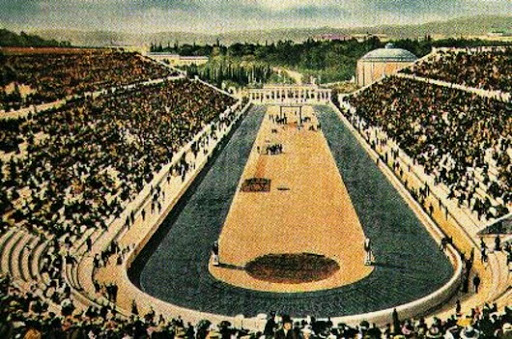 5.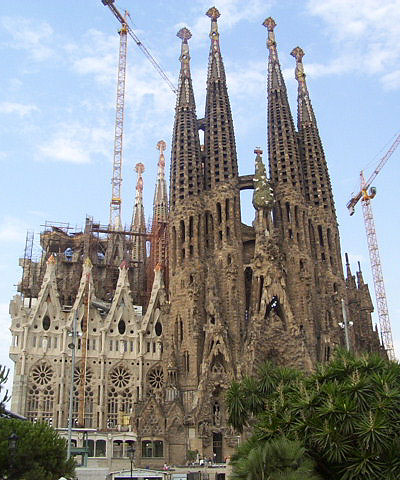 6.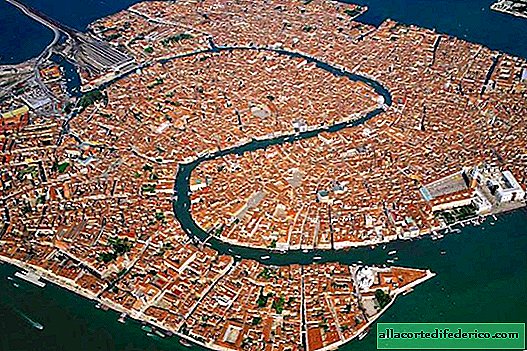 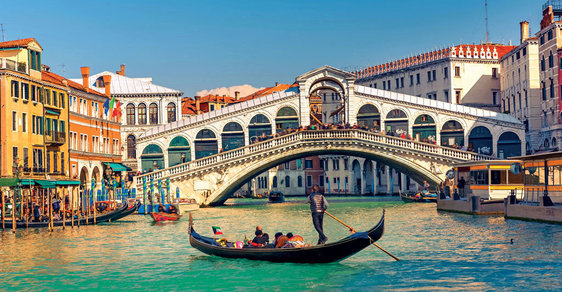 7.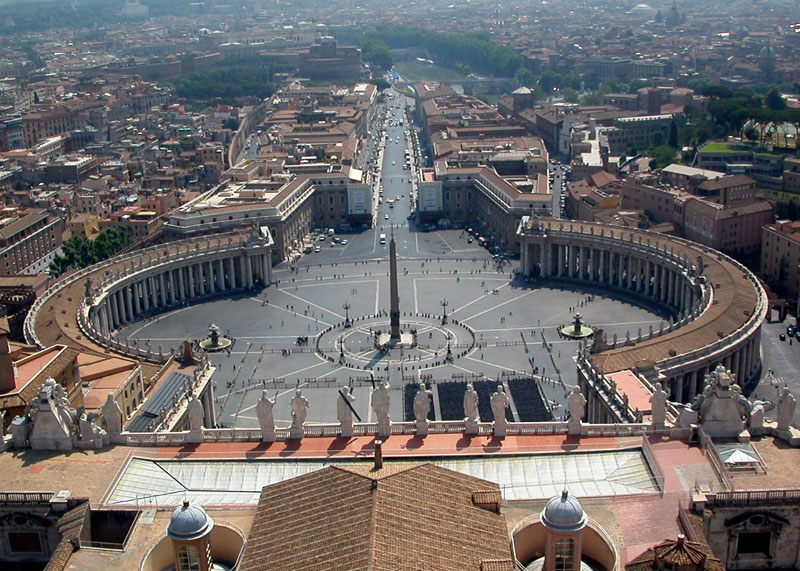 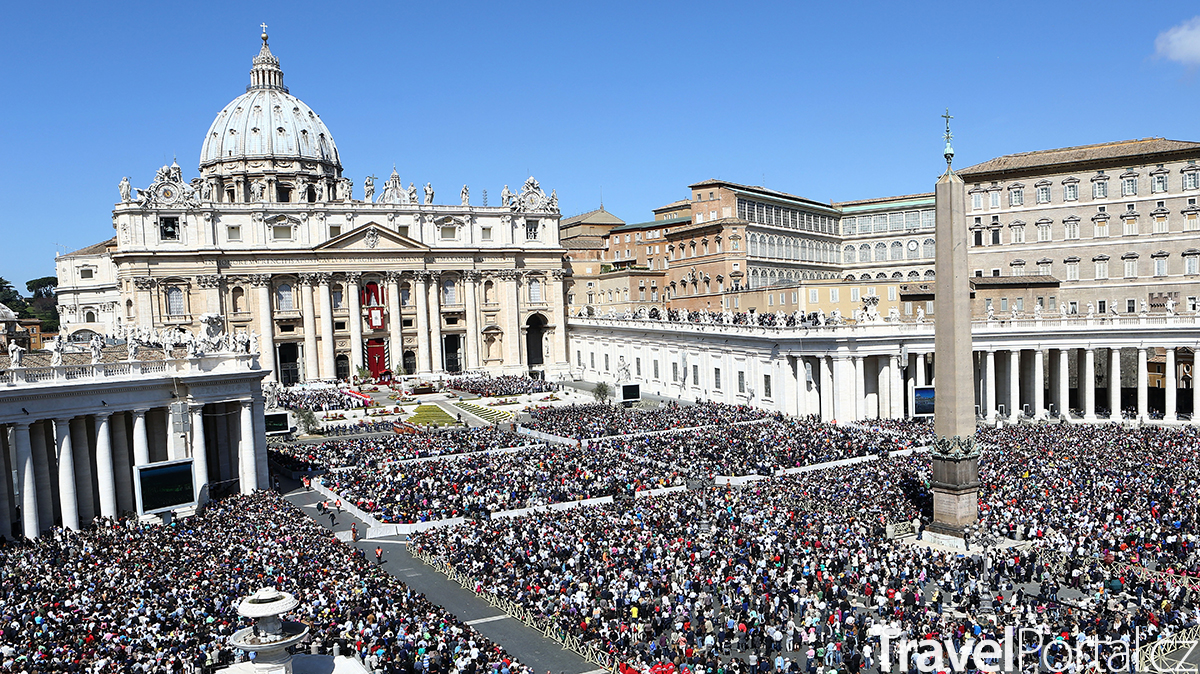 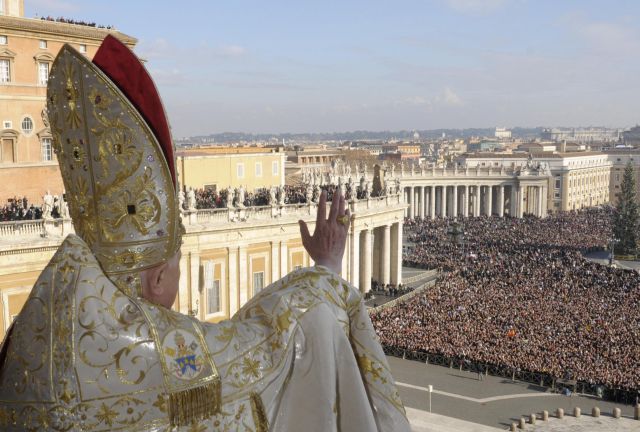 9.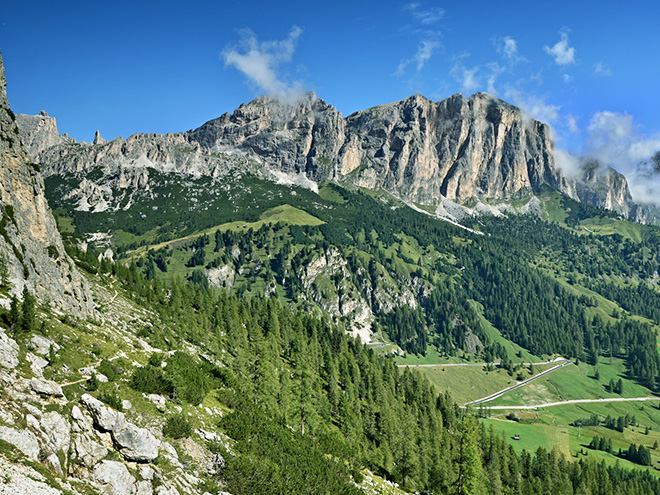 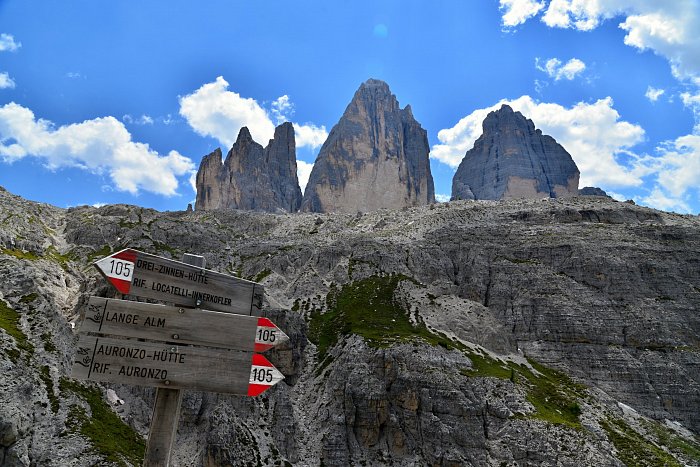 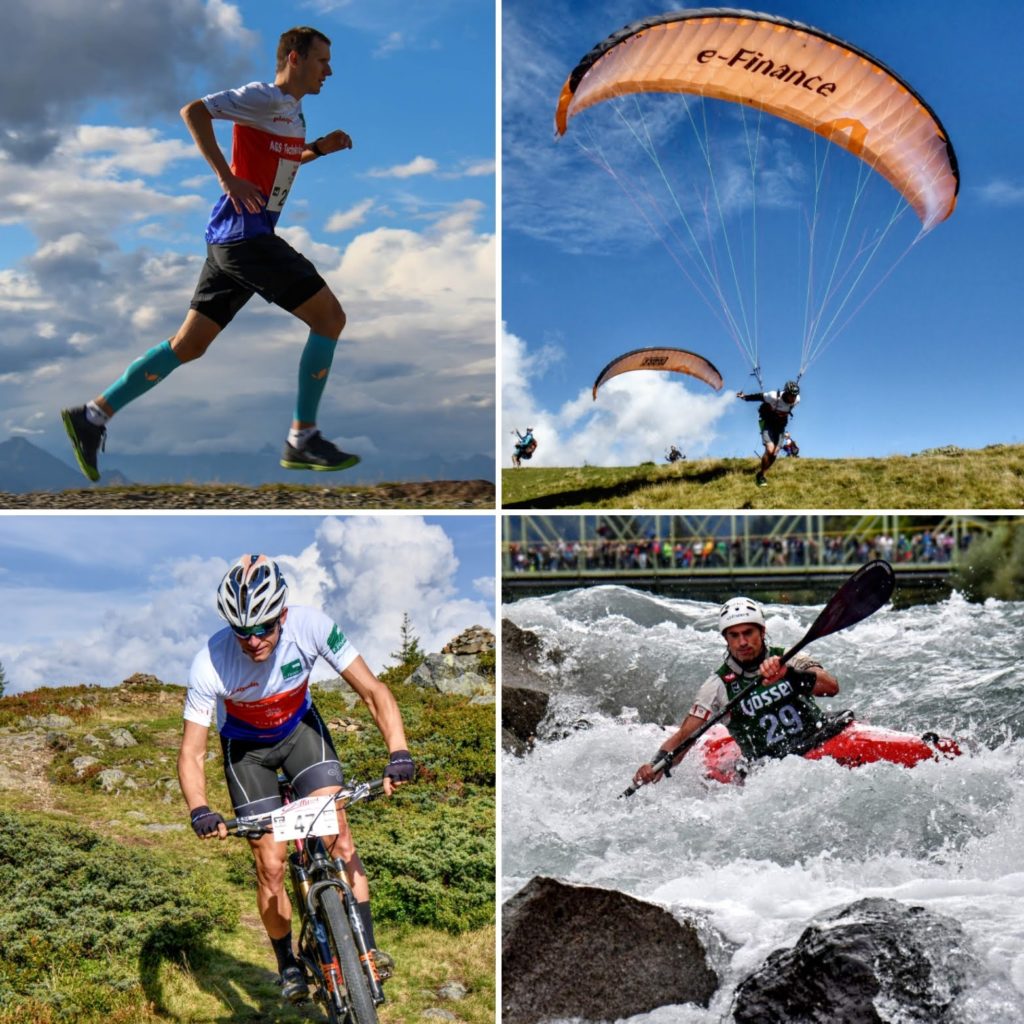 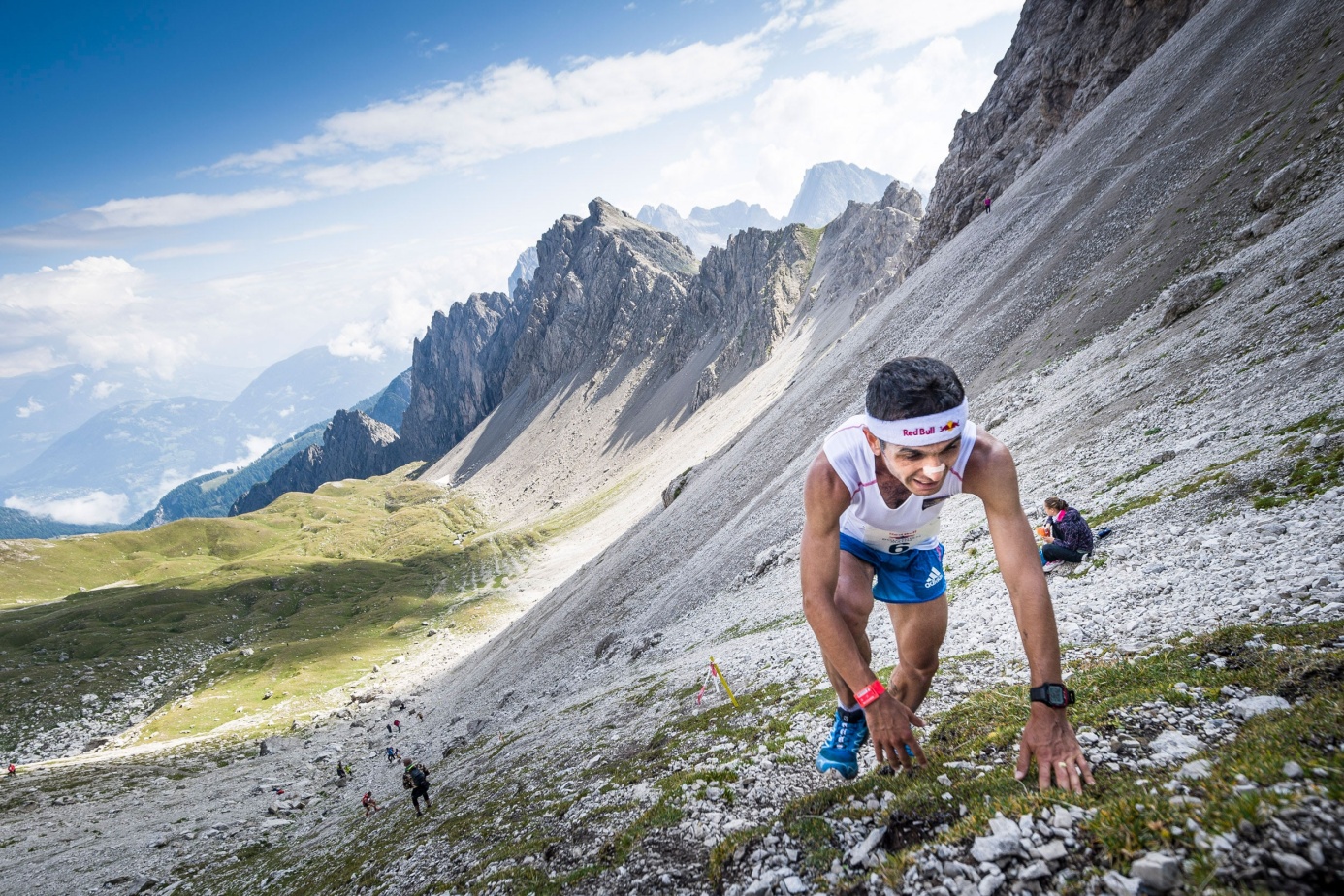 10.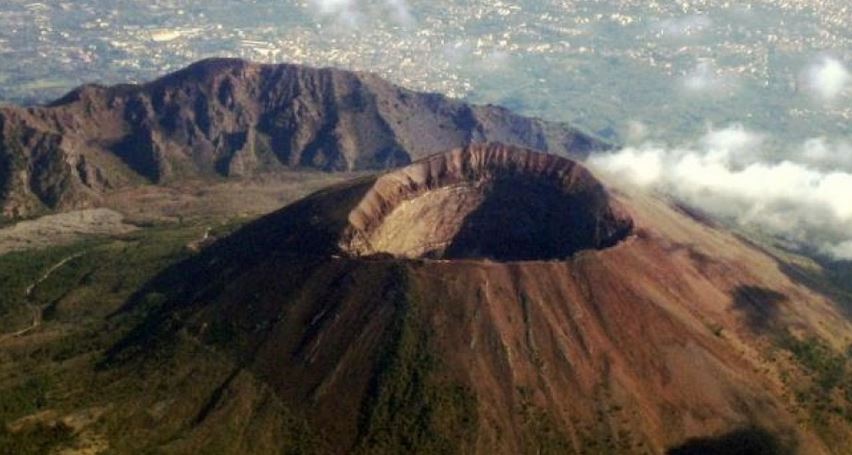 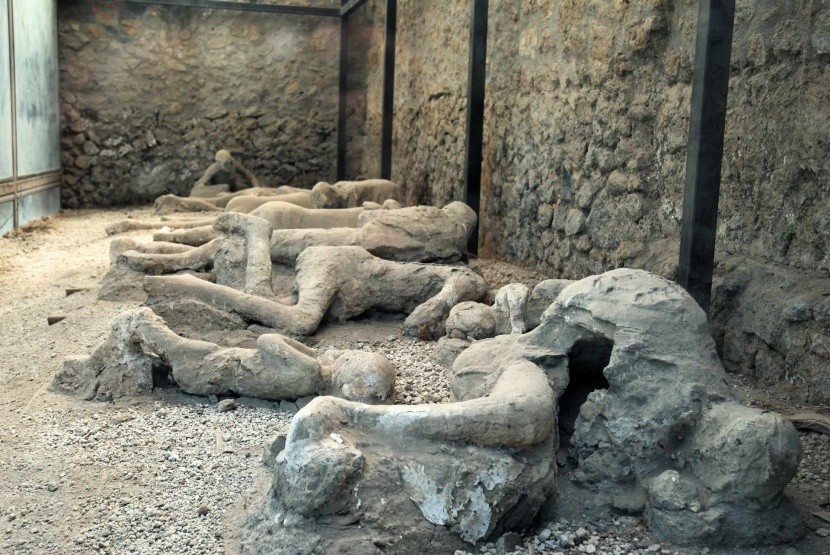 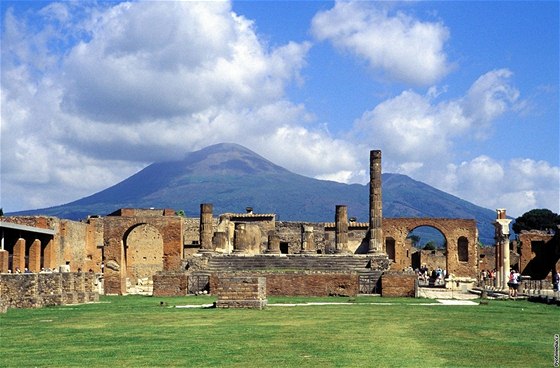 11.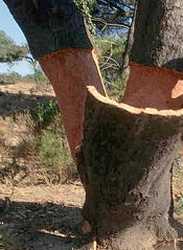 12.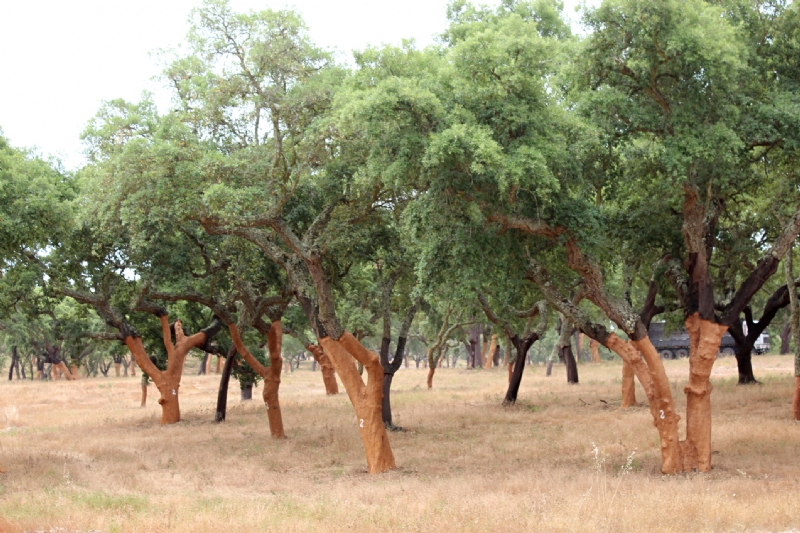 13.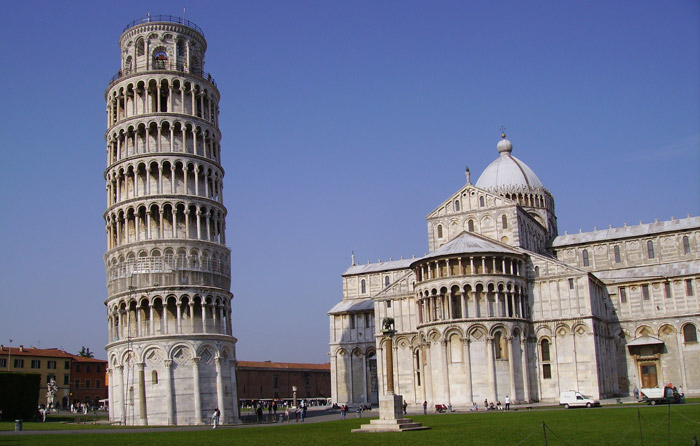 14.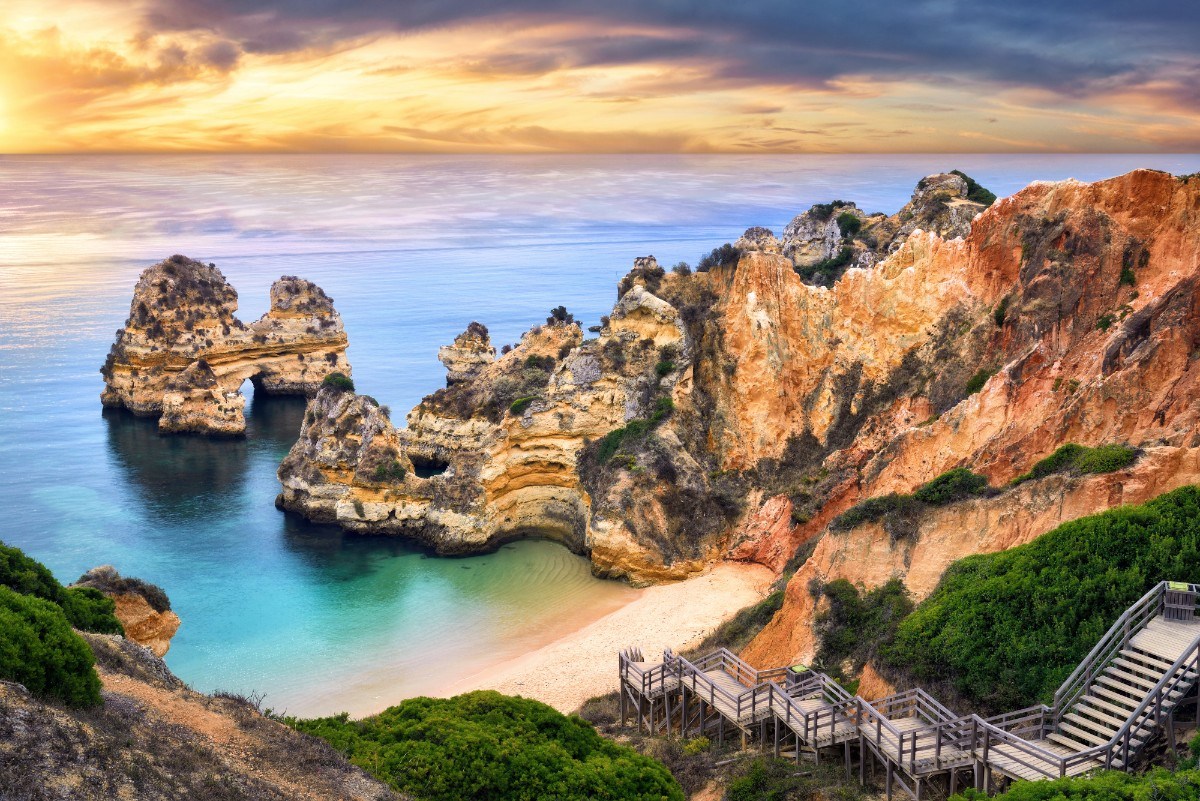 15.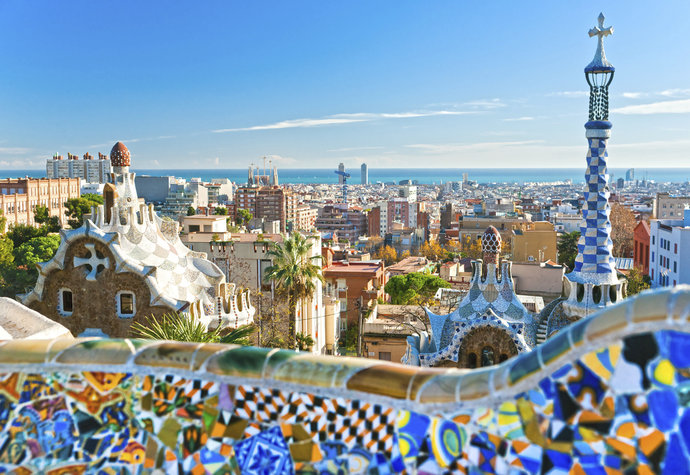 16.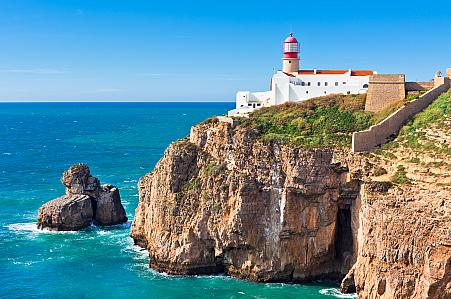 